 8. pielikums                          Ministru kabineta2014. gada  28. oktobranoteikumiem Nr. 658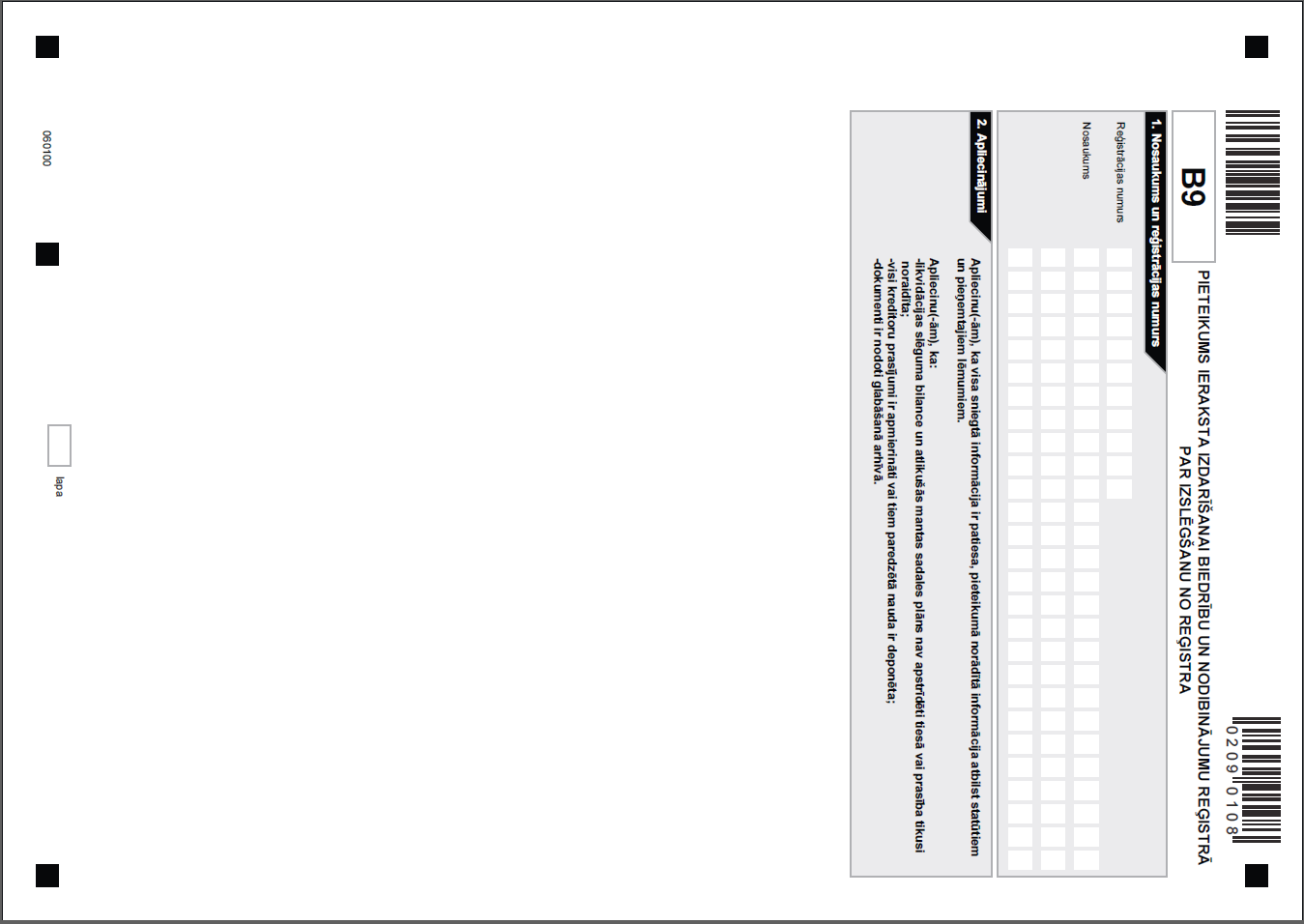 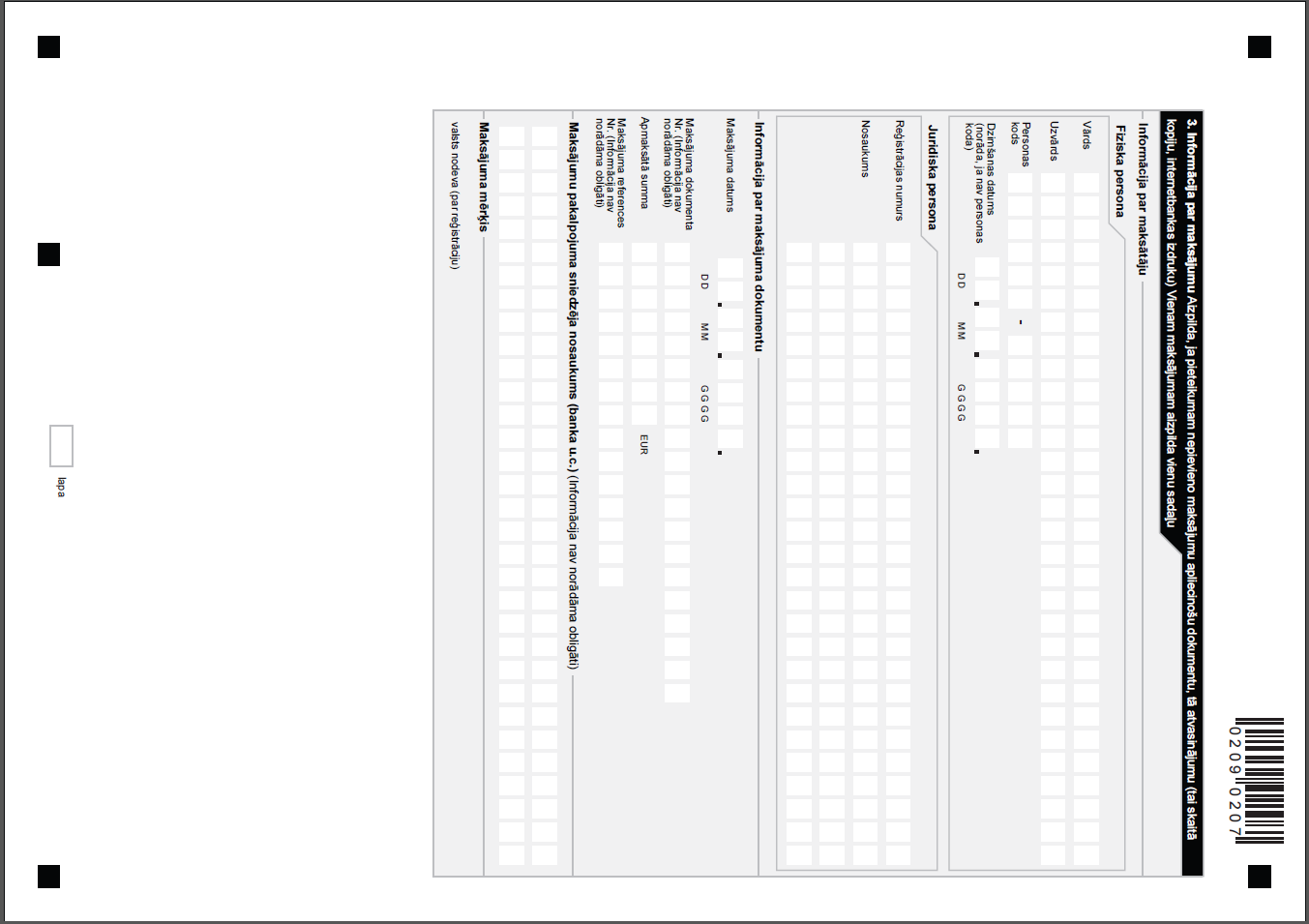 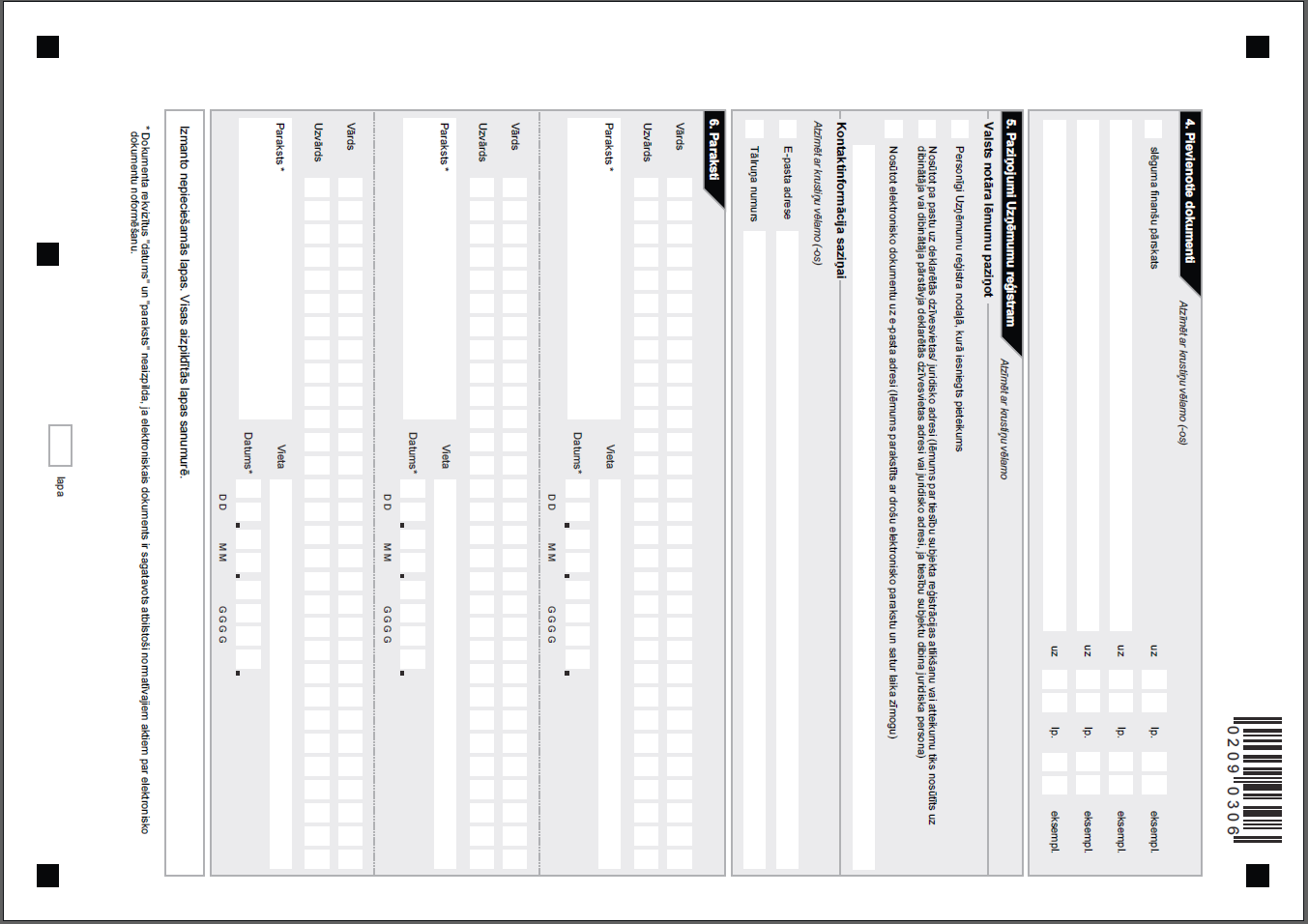 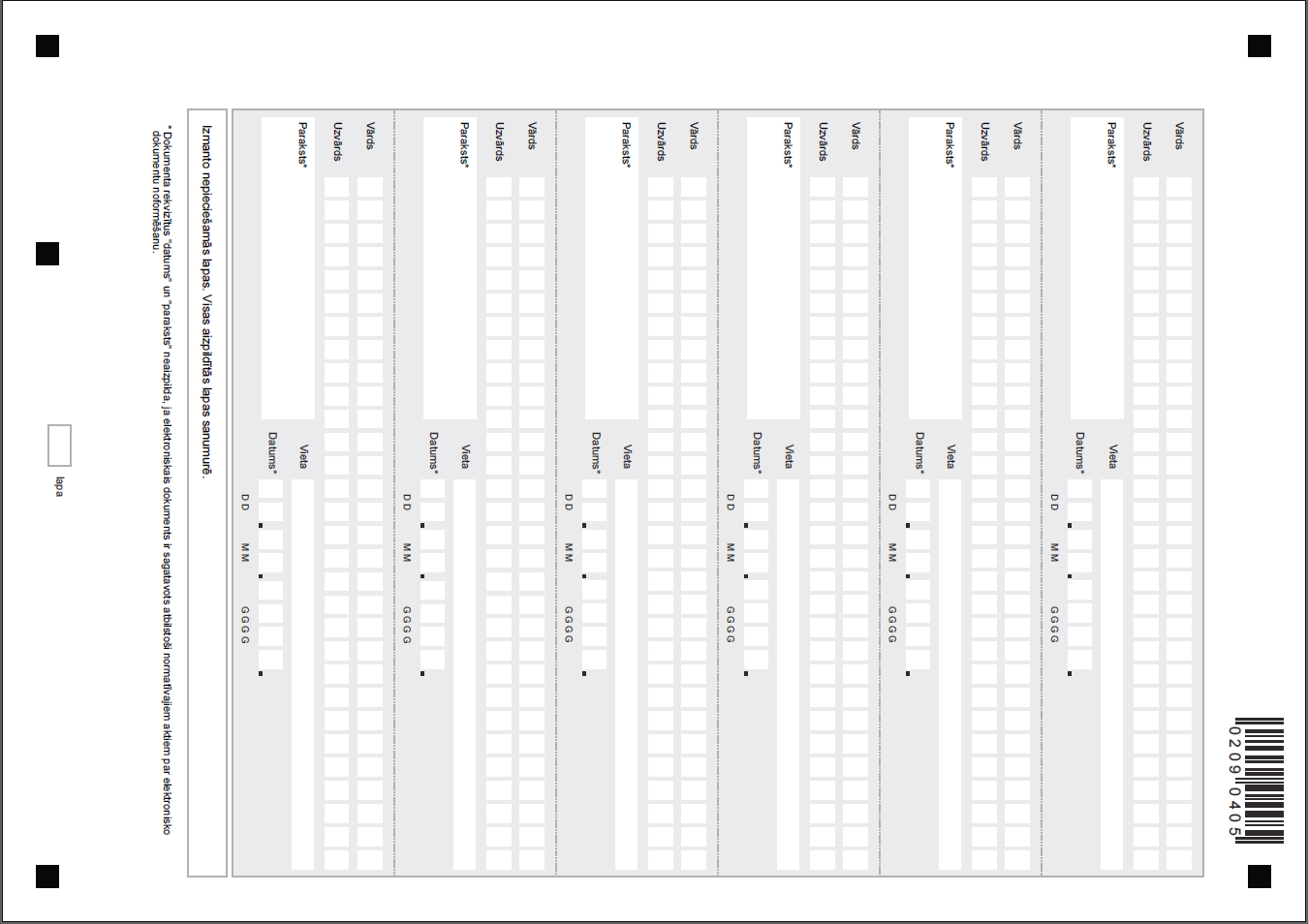 Tieslietu ministrs	Gaidis Bērziņš